Fragebogen 						 zur Erstteilnahme am Trainings- und Übungsbetrieb 
des TV Muggensturm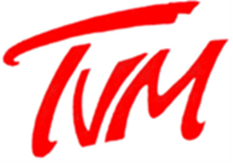 Verantwortliche/r Übungsleiter/in:Datum:                                  Start / Ende der Trainingseinheit:Erhebung personenbezogener DatenAngaben zum Kontaktrisiko und SymptomenHygienerichtlinienHiermit bestätige ich, dass ich über die geltenden Hygienerichtlinien des Vereins informiert wurde und mich zu dessen Einhaltung verpflichte._________________________			_____________________________Ort, Datum		UnterschriftMit der Unterschrift bestätigen die Teilnehmer*innen, dass sie beim Betreten der Sportstätte absolut symptomfrei sind. Sie verpflichten sich eine Veränderung des Gesundheitszustandes in Bezug auf COVID-19 Symptome umgehend dem Verein zu melden. Außerdem stimmen die Teilnehmer*innen zu, dass ihre persönlichen Daten zum Zwecke der Kontaktaufnahme im Zusammenhang mit einer möglichen COVID-19 Infektion durch einen Vertreter des oben genannten Vereins genutzt und für 4 Wochen gespeichert werden dürfen. Die Daten dürfen auf Anfrage ebenfalls an die zuständige Gesundheitsbehörde weitergegeben werden (Auskunftserteilung gegenüber dem Gesundheitsamt oder der Ortspolizeibehörde nach §§ 16, 25 IfSG).Bezugnehmend auf die Verordnung des Kultusministeriums und des Sozialministeriums über die Sportausübung (Corona-Verordnung Sport) in der ab 14. September 2020 gültigen Fassung.NameVornameGeburtsdatumAdresseTelefonE-MailIch hatte innerhalb der letzten 14 Tage keinerlei Kontakt zu einem bestätigten COVID-19 Fall.Ich habe keinerlei Symptome der Krankheit COVID-19 (z.B. erhöhte Temperatur, Halsschmerzen, Husten).Ich war in den letzten 14 Tagen nicht in einem COVID-19 Risikogebiet.Ich bin derzeit nicht an Quarantäneauflagen gebunden.